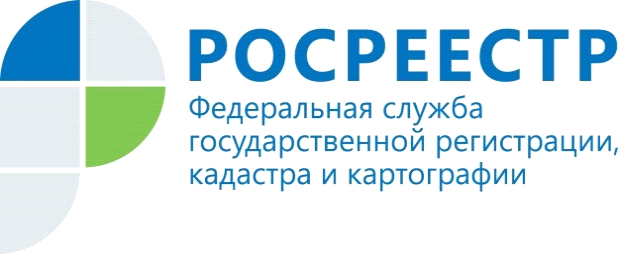 Внимание: прямые линии с начальниками структурных подразделенийУправление Росреестра по Республике Алтай в 25.10.2021 по 29.10.2021 проведет прямые линии с начальниками структурных подразделений. 25.10.2021 состоится прямая линия с начальником межмуниципального отдела по Майминскому, Усть-Канскому и Усть-Коксинскому районам Татьяной Идубалиной.26.10.2021 в прямой линии примет участие начальник отдела государственной регистрации недвижимости, ведения ЕГРН, повышения качества данных ЕГРН Ербол Абатаев.27.10.2021 на вопросы заинтересованных лиц ответит начальник отдела государственного земельного надзора, геодезии и картографии, землеустройства и мониторинга земель, кадастровой оценки недвижимости Нина Туманова.28.10.2021 на прямой линии начальник межмуниципального отдела по Чемальскому, Шебалинскому, Чойскому и Турочакскому районам Елена Диких.29.10.2021 пройдет прямая линия с начальником межмуниципального отдела по Онгудайскому, Кош-Агачскому и Улаганскому районам Еленой Чичиновой.Следите за анонсами, звоните, задавайте интересующие вас вопросы!Материал подготовлен Управлением Росреестра по Республике Алтай